ANNEXE 1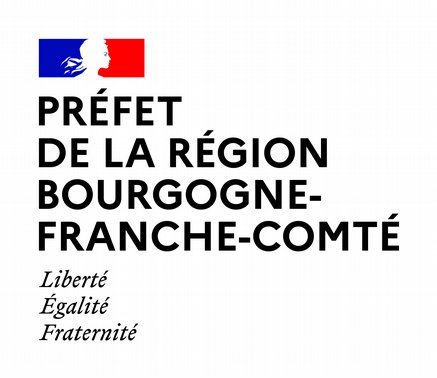 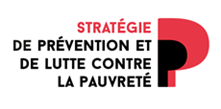 Appel à projets en Bourgogne Franche-Comté« Enveloppe régionale commissaire à la lutte contre la pauvreté »Fiche synthèse du projetIntitulé de l’action : Date de dépôt du projet :Intitulé de l’action : Date de dépôt du projet :Intitulé de l’action : Date de dépôt du projet :Objectifs de la stratégie concerné(retirer les mentions inutiles). Si le projet est porté par un groupe régional thématique, merci de le préciser. Objectifs de la stratégie concerné(retirer les mentions inutiles). Si le projet est porté par un groupe régional thématique, merci de le préciser. 1° Enveloppe générale 400 000 euros :-	Développer les modes d’accueil de la petite enfance-	Réussir la mixité sociale dans les modes d’accueil du jeune enfant-	Améliorer la qualité éducative des modes d’accueil des jeunes enfants-	Rénover la politique de soutien à la parentalité et déployer les centres sociaux dans les quartiers politique de la ville-	Mettre un terme aux situations attentatoires aux droits de l’enfant-	Garantir l’accès de tous les enfants aux biens et aux services essentiels-	Une obligation de formation garantie jusqu’à 18 ans-	Garantir l’accompagnement vers l’emploi de tous les jeunes-	Empêcher les sorties « sèches » de l’aide sociale à l’enfance-	Vers un nouveau filet de sécurité sociale : le revenu universel d’activité-	Renforcer l’accès aux droits sociaux et aux services sociaux-	Renforcer l’accès aux droits et aux services de santé-	Un Etat garant du service public de l’insertion pour assurer un accompagnement adapté pour tous-	Une rénovation du travail social et un choc de participation pour les personnes concernées-	Pour un nouvel engagement des entreprises dans la lutte contre la pauvreté2° Enveloppe spécifique formation des professionnels de la petite enfanceTerritoire de l’action Territoire de l’action ■ régional■ départemental (à préciser): ■ infra-départemental (à préciser): Typologie de publics visésTypologie de publics visésCiblesQuantitativesCiblesQualitativesFinalités / objectifs visésFinalités / objectifs visésCalendrier du déploiementCalendrier du déploiementPILOTAGE ET BUDGETPILOTAGE ET BUDGETPILOTAGE ET BUDGETPilote de l’action Pilote de l’action Partenaires Partenaires Caractère innovant / Possibilité d’essaimage / Partenariat innovantCaractère innovant / Possibilité d’essaimage / Partenariat innovantBudget du projetMoyens humains mobilisésBudget du projetCo-financement Budget du projetBudget prévisionnelEVALUATIONEVALUATIONEVALUATIONConditions de réussiteConditions de réussiteIdentification des points de risqueIdentification des points de risqueRésultats visésRésultats visésIndicateurs de suivi et d’évaluationIndicateurs de suivi et d’évaluationAutres éléments à porter à connaissanceAutres éléments à porter à connaissance